Observe as imagens e complete as frases com a palavra correta, de acordo com a ação representada. 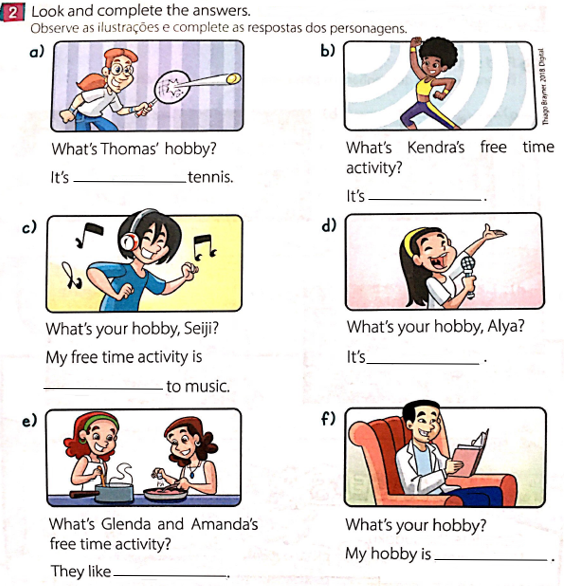 